The 2024 Covenant Awards Biographical Information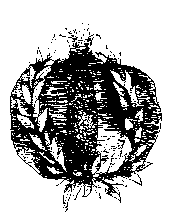 The Biographical Information, Current Résumé, Statement of Motivation, and Statement of Purpose must be submitted via email to awards@covenantfn.org by 5:00 p.m. EST on Monday, November 27, 2023.Please contact the Foundation with any questions: Phone: 212-245-3500 E-mail: awards@covenantfn.orgwww.covenantfn.orgTo be completed by the nominee. Nominee Prefix, First Name, Last Name: Professional Title: Organization: Primary Address:  work      home          other:                                                                        Street address: City, State, Zip Code: Telephone (day): 			work      home       mobileTelephone (evening):			work      home       mobileE-mail address: Professional Affiliation(s): Years in Service:Denomination (as it pertains to your work):	 Conservative       Orthodox       Pluralistic      Community       Reconstructionist       Reform       Other: Please list below all training and post-secondary general education, dates attended, and any degrees awarded: Please list below your present position in Jewish educationInstitution name: Address: Title: Duties: Most significant achievements: Years in position:Please describe up to three additional positions that you have held in the field of Jewish education. If you have not held three other positions, you may include additional details about the positions you have held.Position 1Institution name: Address: Title: Duties: Most significant achievements: Years position was held:Position 2Institution name: Address: Title: Duties: Most significant achievements: Years position was held:Position 3Institution name: Address: Title: Duties: Most significant achievements: Years position was held:Please describe other teaching and leadership activities.Please list up to five of the most significant honors and awards you have received.  Institution/ProgramDatesDegreeArea(s) of concentrationTitle of the awardSponsoring OrganizationDate award was received